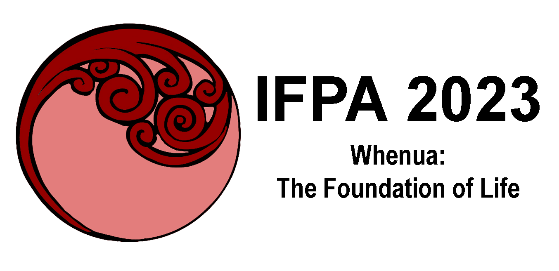 In order to qualify for a New Investigator registration rates, travel awards, and oral / poster presentation awards you must verify your status as a New Investigator.Definition of New Investigator:A full time graduate student for the Masters, Ph.D. (D.Phil) or regional equivalent, a post-doctoral fellow, or new investigator normally within three years of receiving their doctoral or senior degree.First Name: _______________________	Last Name: ___________________________Highest degree awarded: ________________________  Year awarded: _________________Current position: _____________________________________________________________AddressInstitution: _____________________________________________________________ Street Address:_________________________________________________________City ____________________________    State and Zip-code:____________________ Country:  ____________________________________Email: ______________________________________If you have submitted an abstract(s), please provide the title(s) and reference number(s)Abstract Title: ___________________________________________________________	    Abstract reference number: _______________________________________________  		Travel Award SelectionMore information about the New Investigator Travel awards are available on the IFPA 2023 website at www.ifpa2023.org/awards Please select the travel awards you would like to apply for (please tick as many as apply):                        Abstract based awards:I wish to apply for the travel awards open to New Investigators from all geographical locations (Y.W Charlie Loke Awards, Elsevier Travel Awards etc).I wish to apply for an NIH travel award (US-based investigators only). I wish to apply for an ANZPRA travel award (open to ANZPRA members only).  Presentation based awards:I wish to apply for the a) Elsevier Trophoblast Research Award (for NI abstracts selected for poster presentation, and/or b) the Elsevier New Investigator Award for abstracts selected for oral presentation in the Elsevier New Investigator Award Session (as appropriate depending on abstract outcome).Certification by Supervisor, Mentor, or Department ChairI certify that  _________________________________________________________is a new investigator as defined above and is therefore eligible for the IFPA New Investigator registration fee, travel awards and prizes.    	       Supervisors name:   ___________________________________Email: ______________________________________________Position: ____________________________________________ Institution: ___________________________________________   Signature: _______________________________       Date: _______________Email signed copy to marie-claire@encompassevents.co.uk at the time of abstract submission, and upload in the online portal during registration.